RAZGIBAJ SEOb vsaki vaji je s številko zapisano število ponovitev.Vaje izvajaj v primernem tempu in natančno.Vseh šest vaj izvedi 3 krat zaporedoma in vmes po 2 minuti počivaj. 1-6 vaja , 2 min počitka, 1-6 vaja, 2 min počitka, 1-6 vaja, 2 min počitka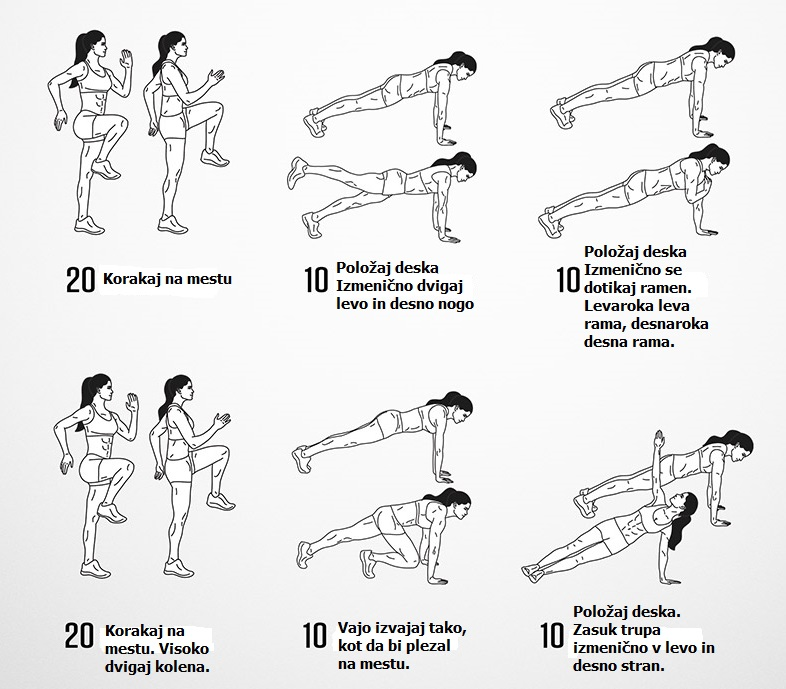 